   К юбилею Великой победы в 2020 году запускается Всероссийский проект "Книга Всенародной Памяти". В проекте участвуют все, кто против войны, кому дорога память о великом всенародном подвиге, кто несет память в колоннах «Бессметного полка», участвует в памятных движениях: «У Победы наши лица», «Свеча памяти», «Помним, гордимся, наследуем», «Живая история» и многих, многих других… от мала до велика, кто помнит и никогда не предаст память о народном подвиге…         Память о солдатах Великой Победы, героях сопротивления, тружениках тыла, и жертвах геноцида будет запечатлена не только строчкой в алфавитном списке, но и разворотами книги, составленными из портретов ветеранов, в глаза которым можно вглядеться, и добрых воспоминаний о них родственников, друзей, однополчан, чьи фотографии и рассказы непременно важны для будущих поколений. Это главный принцип многотомного издания.        Важно, чтобы в очерке был также материал с фотографией о себе и родственниках – обо всех, кто хранит память о ветеране. Приветствуются стихи, детские рисунки, письма, очерки,  рассказы… Главное, чтобы страницы оказались наполнены теплом Вашего отношения, если таковое живет в сердце. Страниц может быть и больше, чем на один книжный разворот.         В «Бессметном полку» мы высоко несем портрет каждого героя, признавая нравственную высоту личного свершения и подвига всего народа. Так и в «Книге Всенародной Памяти» – каждый ветеран достоин публикации своего портрета на отдельной странице. Для создания страниц "Книги Всенародной Памяти" предлагается придерживаться единого подхода.1. Жанр - очерк или рассказ.2. Портретная фотография располагается на одном листе А4, на другом листе А4 - очерк о ветеране.3. Требования к фотографии: качественные цифровые вертикальные и горизонтальные фотографии в формате JPEG, размером не менее 3000 х 4750 пикселей.4. Требования к тексту: шрифт Times New Roman, шрифт 14, одинарный интервал, все поля - 2 см. В тексте возможна биографическая справка о ветеране.5. Сведения об авторе (ФИО, ОУ, класс, контактный телефон), о руководителе (если есть) (ФИО, должность, место работы, контактный телефон).Все работы в электронном виде направлять на электронный адрес школы №76:  sch76@ edu-lesnoy.ru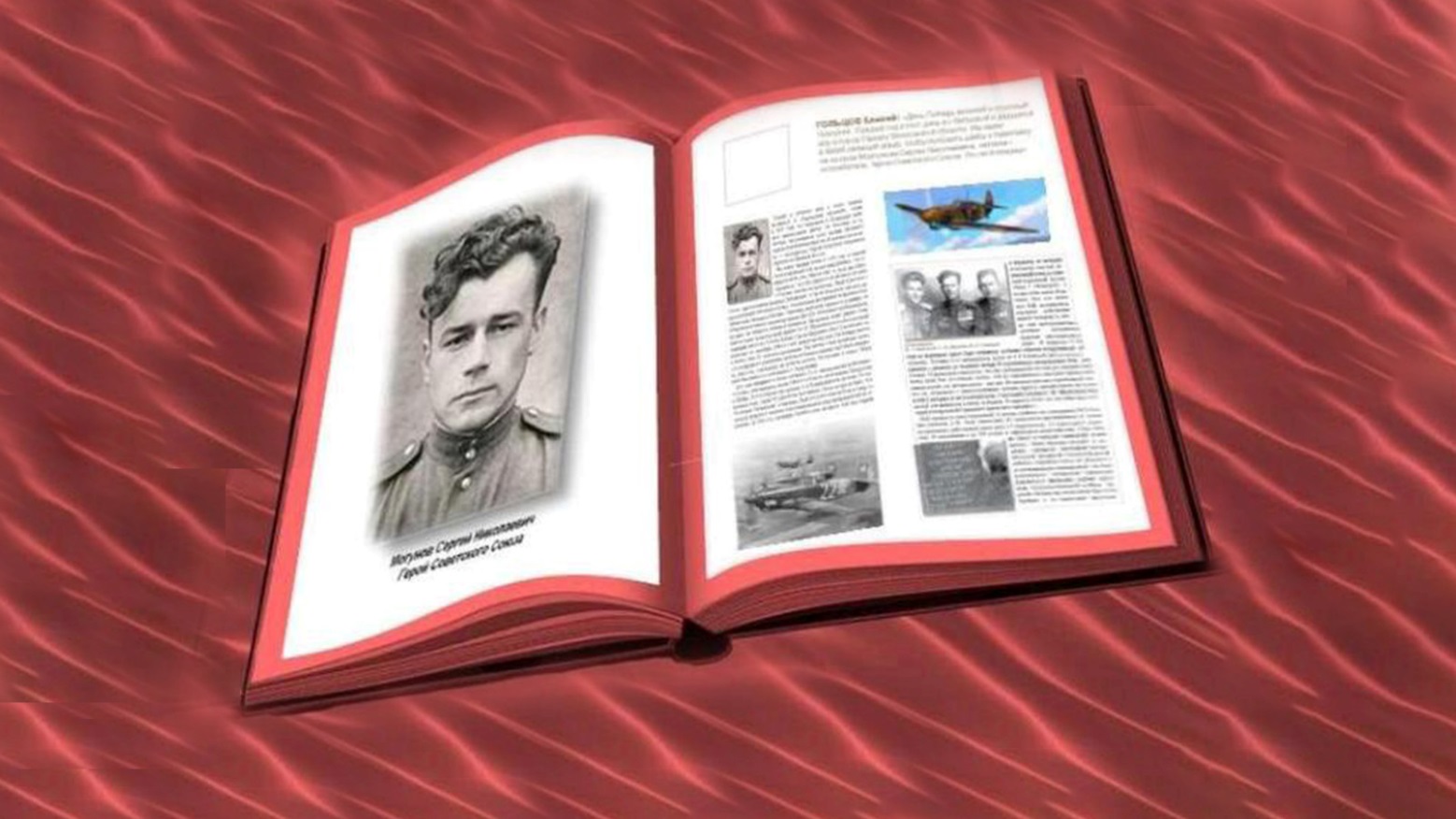 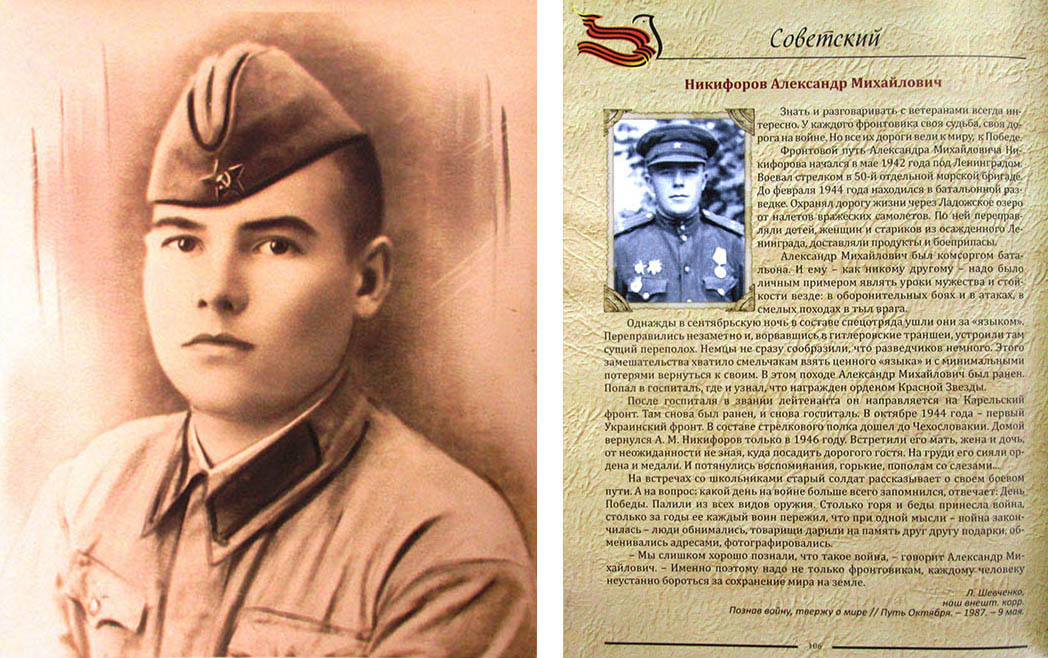 